МІНІСТЕРСТВО  ОСВІТИ І НАУКИ УКРАЇНИКИЇВСЬКИЙ НАЦІОНАЛЬНИЙ ТОРГОВЕЛЬНО-ЕКОНОМІЧНИЙ УНІВЕРСИТЕТ ФАКУЛЬТЕТ ФІНАНСІВ ТА ОБЛІКУДЕННОЇ ФОРМИ НАВЧАННЯРОЗПОРЯДЖЕННЯ“23”  Жовтня    2020 р.                              м. Київ                                                        № 107/20Про графік ліквідаціїакадемічної заборгованості	1.Студентам, які мають академічну заборгованість за результатами підсумкового семестрового контролю (за І семестр 2020/2021 н.р.) призначити терміни складання заліків та іспитів згідно графіку.Графік ліквідації академічної заборгованості студентами ФФО денної форми навчання 2. Завідувачу кафедр забезпечити явку викладачів для проведення заліків та екзаменів.                        Декана ФФО                                                                Т.В.Канєва№ З/ пДатаПара Пара АудиторіяГрупиДисципліна Комісія  в складі викладачів2- курс  ОКС «Магістр»2- курс  ОКС «Магістр»2- курс  ОКС «Магістр»2- курс  ОКС «Магістр»2- курс  ОКС «Магістр»2- курс  ОКС «Магістр»2- курс  ОКС «Магістр»2- курс  ОКС «Магістр»26.10.20202 параКафедра фінансів  Кафедра фінансів  1мДержавна фінансова стратегіяДоцент  к.е.н. Пасічний М.Д.28.10.20202 параКафедра фінансів  Кафедра фінансів  3мФінанси міжнародних інституційПрофесор Кучер Г.В.26.10.20202 параКафедра фінансів  Кафедра фінансів  6мЗвітність установ державного секторуДоцент  Шевченко С.О.26.10.20202 параКафедра банківської справиКафедра банківської справи2 мБанківське регулювання та наглядДоцент  Савлук С.М.27.10.20202 параКафедра банківської справиКафедра банківської справи3м,4м, 5амІнвестиційне кредитуванняДоцент Еркес О.Є.27.10.20204 параКафедра банківської справиКафедра банківської справи5амМонетарна політика центрального банкуДоцент Черкашина К.Ф.26.10.20202 параКафедра банківської справиКафедра банківської справи8мУправління відносинами з  інвесторамиДоцент Жураховська Л.В.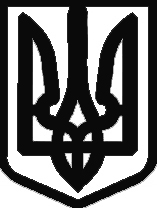 